Результативность участия в профессиональных (творческих) конкурсах межаттестационный (доаттестационный) период /2000-2010гг/Название профессионального (творческого) конкурсаНазвание конкурсной работыУчебный годУровеньРезультатКонкурс профессионального мастерстваЗанятие «Путешествие нефти»2003ГородскойДиплом лауреата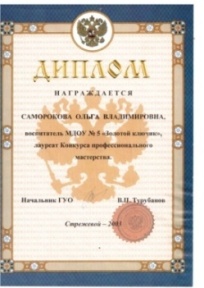 Конкурс «Образовательные программы педагогов учреждений дошкольного образования»Программа «Маленькая родина – Стрежевой»2006г.ОбластнойДиректор ОГУ «РЦРО» Лыжина Н.П.Диплом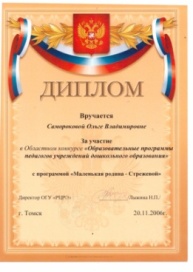 Конкурс «Лучшее воспитательное мероприятие патриотической направленности»Акция  «Открытие птичьей столовой»2007ГородскойНачальник УО В.П. ТурубановСертификат участия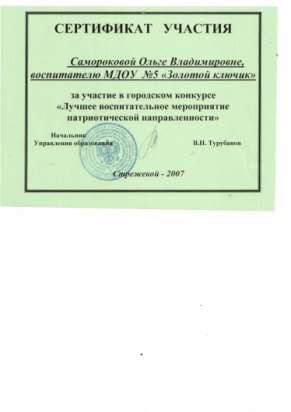 Конкурс «Образовательные программы педагогов дошкольных образовательных учреждений»За разработку проекта «Наследие»2009ОбластнойДиректор ОГУ РЦРО Н.П. ЛыжинаДиплом 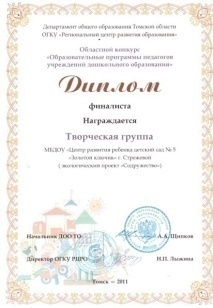 «Лучший педагог-эколог»Номинация «Лучший педагог-эколог дошкольного учреждения»«Система экологического воспитания дошкольников»2010г.ОбластнойСертификат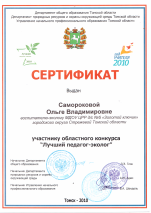 II областной конкурс «Педагогический проект»Проект «Наследие»Томск 2010г.ОбластнойСертификат № 846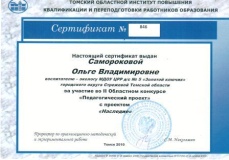 